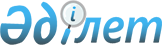 О внесении изменений в решение акима Таскопинского сельского округа от 20 июня 2008 года № 2 "Тасқопа селосы көшелеріне атау беру туралы"Решение акима Таскопинского сельского округа Темирского района Актюбинской области от 03 февраля 2017 года № 3. Зарегистрировано Департаментом юстиции Актюбинской области 23 февраля 2017 года № 5268      В соответствии Конституционным Законом Республики Казахстан от 3 июля 2013 года "О внесении изменений и дополнений в Конституционный закон Республики Казахстан и в некоторые законодательные акты Республики Казахстан по вопросам исключения противоречий, пробелов, коллизий между нормами права различных законодательных актов и норм, способствующих совершению коррупционных правонарушений", статьей 35 Закона Республики Казахстан от 23 января 2001 года "О местном государственном управлении и самоуправлении в Республике Казахстан", аким Таскопинского сельского округа РЕШИЛ:

      1. Внести в решение акима Таскопинского сельского округа на государственном языке от 20 июня 2008 года № 2 "Тасқопа селосы көшелеріне атау беру туралы" (зарегистрированное в реестре государственной регистрации нормативных правовых актов № 3-10-81, опубликованное 23 июля 2008 года в районной газете "Темир") следующие изменения:

      в преамбуле решения на государственном языке слова "Қазақстан Республикасындағы жергілікті мемлекеттік басқару туралы" заменить словами "Қазақстан Республикасындағы жергілікті мемлекеттік басқару және өзін-өзі басқару туралы";

      в реквизитах, заголовке и по всему тексту указанного решения на государственном языке слова "селосы", "селолық", "селосының" заменить словами "ауылы", "ауылдық", "ауылының".

      2. Настоящее решение вводится в действие по истечении десяти календарных дней после дня его первого официального опубликования.


					© 2012. РГП на ПХВ «Институт законодательства и правовой информации Республики Казахстан» Министерства юстиции Республики Казахстан
				
      Аким Таскопинского сельского округа

М.Кожакова
